8.10 地形纹理演示程序在本例中，我们要为地形和水体添加纹理。首先，我们要在地形上平铺一幅草地纹理。 由于地形网格很大，如果我们直接拉伸纹理，那么每个三角形只能得到很少的几个纹理元素。换句话说，这里无法为表面提供足够高的纹理分辨率；我们会受到倍增问题的影响。所以，我们要在地面网格上平铺草地纹理，进而获得较高的分辨率。其次，我们要通过一个时间函数对水体纹理进行平移，使水体显得更真实一些。图8.15是该演示程序的屏幕截图。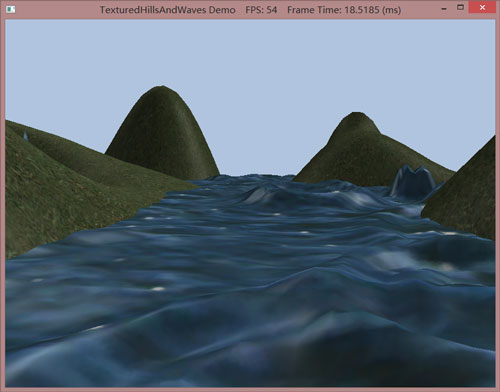 图8.15 地形纹理演示程序的屏幕截图。8.10.1 生成网格纹理坐标图8.16是一个建立在xz平面上的m×n网格以及一个在规范化纹理空间[0,1]2中的对应网格。可以看到，xz平面上的第ij个网格顶点的纹理坐标对应于纹理空间中的第ij个网格顶点的坐标。第ij个顶点对应的纹理空间坐标为：uij = j ∙ ∆uvij = i ∙ ∆v其中，∆u = ，∆v = 。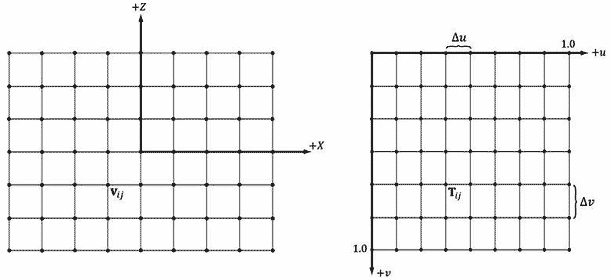 图8.16 空间中的网格顶点vij的纹理坐标等于uv空间中的第ij个网格顶点Tij的坐标。因此，我们可以使用如下代码为地面网格生成纹理坐标：void GeometryGenerator::CreateGrid(float width, float depth, UINT m, UINT n, MeshData& meshData){	UINT vertexCount = m*n;	UINT faceCount   = (m-1)*(n-1)*2;	//	// 创建顶点	//	float halfWidth = 0.5f*width;	float halfDepth = 0.5f*depth;	float dx = width / (n-1);	float dz = depth / (m-1);	float du = 1.0f / (n-1);	float dv = 1.0f / (m-1);	meshData.Vertices.resize(vertexCount);	for(UINT i = 0; i < m; ++i)	{		float z = halfDepth - i*dz;		for(UINT j = 0; j < n; ++j)		{			float x = -halfWidth + j*dx;			meshData.Vertices[i*n+j].Position = XMFLOAT3(x, 0.0f, z);			meshData.Vertices[i*n+j].Normal   = XMFLOAT3(0.0f, 1.0f, 0.0f);			meshData.Vertices[i*n+j].TangentU = XMFLOAT3(1.0f, 0.0f, 0.0f);			// 在网格上拉伸纹理			meshData.Vertices[i*n+j].TexC.x = j*du;			meshData.Vertices[i*n+j].TexC.y = i*dv;		}	}    …}8.10.2 纹理平铺前面提到，我们希望在地形网格上平铺一幅草地纹理。但是，目前计算出来的纹理坐标是在单位区间[0,1]2中的，无法产生平铺。所以，我们要指定重复寻址模式并通过一个纹理变换矩阵将纹理坐标扩大5倍。这样，纹理坐标会被映射到[0,5]2区间内，使纹理在地形网格表面平铺5×5次：XMMATRIX grassTexScale = XMMatrixScaling(5.0f, 5.0f, 0.0f);XMStoreFloat4x4(&mGrassTexTransform, grassTexScale);…Effects::BasicFX->SetTexTransform(XMLoadFloat4x4(&mGrassTexTransform));…activeTech->GetPassByIndex(p)->Apply(0, md3dImmediateContext);md3dImmediateContext->DrawIndexed(mLandIndexCount, 0, 0);8.10.3 纹理动画我们要通过一个位于UpdateScene方法中的时间函数在纹理空间中平移纹理坐标，使水体纹理在网格上移动。我们为每帧提供一个很小的位移量，以得到一个平滑动画。我们同时使用无缝纹理和重复寻址模式，以使纹理坐标在平移时不出现间断。下面的代码示范了如何为水体纹理计算位移量，并生成和设定水体的纹理矩阵：// 平铺水面纹理XMMATRIX wavesScale = XMMatrixScaling(5.0f, 5.0f, 0.0f);// 根据时间平移纹理mWaterTexOffset.y += 0.05f*dt;mWaterTexOffset.x += 0.1f*dt;	XMMATRIX wavesOffset = XMMatrixTranslation(mWaterTexOffset.x, mWaterTexOffset.y, 0.0f);// 组合缩放和平移XMStoreFloat4x4(&mWaterTexTransform, wavesScale*wavesOffset);…Effects::BasicFX->SetTexTransform(XMLoadFloat4x4(&mWaterTexTransform));…activeTech->GetPassByIndex(p)->Apply(0, md3dImmediateContext);